Social Stories and Strategies INFORMATION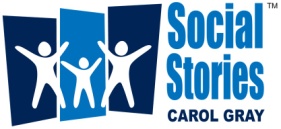 Autism Independent Formerly Society for The Autistically HandicappedDear ????Social Stories and Strategies Work-shop 30th June To 1st July 2016Reg; 9.00 on, start 9.30 am. Fin. Approx. 16.30Autism Independent UK are looking forward to you joining the Seminar/Work-shop to be held at the (KLV) Kettering Conference Center Thurston Drive Kettering, Northants, NN15 6PB   For those of you coming by train, KLV is 10/15 minutes’ walk from the railway station. (walk out of the station, 20Mtrs. turn left, down the hill to the traffic lights turn left, go  under bridge and turn left follow road to round-about, turn left and KLV is on your right ).For those coming by car, there is ample parking space at the KLV. (see enclosed maps.)Cost of postage prohibits us sending out much material beforehand, but reports, articles and materials for recording activities will be provided for you at the seminar work-shop.This Seminar/Work-shop is organised by Autism Independent . If you have any queries, please contact: Mr. Keith Lovett ., SFTAH. (TEL. OR FAX: NO. (01536-523274))  ( 07721 888216) or Email:  Info web (www) pages re: autism or courses>   http://www.autismuk.comYours sincerely      Keith LovettP.S. Those of you who wish to take notes via a laptop computer, table power points & wireless networks are available.199-203 Blandford Ave NorthantsNN16 9ATPhone: +44 (0)1536 523274Fax: +44 (0)1536 523274Email: autism@autismuk.comPlease Note: Times and content may change at the Directors discretion.Training at its best, direct from the designers not 2nd or 3rd hand interpretation, use the best, and forget the rest.Please Note: Times and content may change at the Directors discretion.TEACCH TRAINING INFORMATION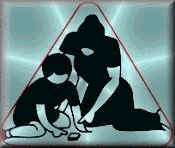 Autism Independent Formerly Society For The Autistically HandicappedDear  ?????  TEACCH INDUCTION TRAINING COURSE 27-29.  January or 27-29 June 2016Reg; 9.00 on, start 9.30 am Fin. Approx. 16.30Autism Independent UK are looking forward to you joining the Seminar/Work-shop to be held at the (KLV) Kettering Conference Center Thurston Drive Kettering, Northants, NN15 6PBFor those of you coming by train, KLV is 10/15 minutes’ walk from the railway station. (walk out of the station, 20Mtrs. turn left, down the hill to the traffic lights turn left, go  under bridge and turn left follow road to round-about, turn left and KLV is on your right ).For those coming by car, there is ample parking space at the KLV. (See enclosed maps.)Cost of postage prohibits us sending out much material beforehand, but reports, articles and materials for recording activities will be provided for you at the seminar work-shop.This TEACCH Seminar/Work-shop is organised by Autism Independent . If you have any queries, please contact: Mr. Keith Lovett ., SFTAH. (TEL. OR FAX: NO. (01536-523274))  ( 07721 888216) or Email:  info web (www) pages re: autism or courses>   http://www.autismuk.comYours sincerely      Keith LovettP.S. Those of you who wish to take notes via a laptop computer, table power points & wireless networks are available.199-203 Blandford Ave  (Note: This is NOT the Venue) Correspondence address onlyNorthantsNN16 9ATPhone: +44 (0)1536 523274Fax: +44 (0)1536 523274Mob: 07721 888216Skype: autism ukEmail: autism@autismuk.comTraining at its best, direct from the designers not 2nd or 3rd hand interpretation, use the best, and forget the rest.Please Note: Times and content may change at the Directors discretion.Introduction & Application to the SCERTS Model 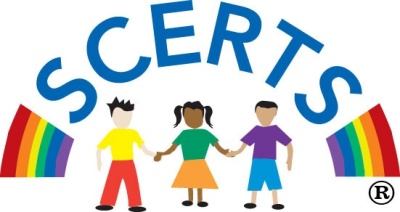 Autism Independent UKFormerly Society for The Autistically HandicappedDear  TBA,                                                                                 Introduction & Application to the SCERTS Model Work-shop Jan.25-26 or June 31 to 1st July 2016Reg; 9.00 on, start 9.30 am Fin Approx. 16.30Autism Independent UK are looking forward to you joining the Seminar/Work-shop to be held at the (KLV) Kettering Conference Center Thurston Drive Kettering, Northants, NN15 6PB   For those of you coming by train, KLV is 10/15 minutes’ walk from the railway station. (walk out of the station, 20Mtrs. turn left, down the hill to the traffic lights turn left, go  under bridge and turn left follow road to round-about, turn left and KLV is on your right ).For those coming by car, there is ample parking space at the KLV. (see enclosed maps.)Cost of postage prohibits us sending out much material beforehand, but reports, articles and materials for recording activities will be provided for you at the seminar work-shop.This Seminar/Work-shop is organised by Autism Independent . If you have any queries, please contact: Mr. Keith Lovett ., SFTAH. (TEL. OR FAX: NO. (01536-523274))  ( 07721 888216) or Email:  Info web (www) pages re: autism or courses>   http://www.autismuk.comYours sincerely      Keith LovettP.S. Those of you who wish to take notes via a laptop computer, table power points & wireless networks are available.199-203 Blandford Ave NorthantsNN16 9ATPhone: +44 (0)1536 523274Fax: +44 (0)1536 523274Email: autism@autismuk.comTraining at its best, direct from the designers not 2nd or 3rd hand interpretation, use the best, and forget the rest.Please Note: Times and content may change at the Directors discretion.